 Casinos de juego autorizados por la Ley N° 19.995 generan recaudación tributaria de $ 9.776 millones en noviembre de 2018Del total de impuestos generados por los 18 casinos de juego en funcionamiento -sin contar a los siete casinos de concesión municipal- un 43% va destinado al patrimonio de los gobiernos regionales y municipalidades de los territorios en donde operan y un 57% a fondos generales de la nación.Durante noviembre de 2018, los 18 casinos de juego autorizados por la Ley N° 19.995 -sin contar a los siete casinos de concesión municipal- aportaron un total de $ 9.776 millones en impuestos, de los cuales $ 4.201 millones corresponden al impuesto específico al juego destinados a los Gobiernos Regionales y Municipalidades en donde operan para el financiamiento de obras de desarrollo, además de la suma de $ 4.138 millones asociados al pago de IVA y $ 1.437 millones correspondientes al impuesto por entrada a las salas de juego, que se destinan a los fondos generales de la nación. Los 13 gobiernos regionales y las 18 municipalidades reciben los fondos provenientes del impuesto específico al juego, el mes subsiguiente del pago de los mismos por parte de las sociedades operadoras. Por lo tanto, estos recursos serán recibidos por los gobiernos locales en febrero de 2019.En la Región de Arica y Parinacota, Casino Luckia Arica registró ingresos tributarios por un total de $ 207 millones, de los cuales $ 36 millones se destinan al Gobierno Regional y $ 36 millones a la Municipalidad de Arica por concepto de impuesto específico al juego, a los que suma una recaudación fiscal de $ 68 millones por concepto de IVA y $ 67 millones por concepto de entrada.En la Región de Antofagasta, Marina del Sol Calama y Enjoy Antofagasta registraron ingresos tributarios por un total de $ 1.095 millones, de los cuales $ 233 millones se destinan al Gobierno Regional, en tanto que $ 75 millones y $ 158 millones se destinan a los municipios de Calama y Antofagasta, respectivamente, por concepto de impuesto específico al juego. En recaudación fiscal, Marina del Sol Calama generó aportes de $ 147 millones de por concepto de IVA y $ 50 millones por concepto de entrada. A su vez, Enjoy Antofagasta generó aportes de $ 316 millones por concepto de IVA y $ 115 millones por concepto de entrada.En la Región de Atacama, Antay Casino & Hotel registró ingresos tributarios por un total de $ 369 millones, de los cuales $ 75 millones se destinan al Gobierno Regional y $ 75 millones a la Municipalidad de Copiapó por concepto de impuesto específico al juego, a los que suma una recaudación fiscal de $ 153 millones por concepto de IVA y $ 67 millones por concepto de entrada.En la Región de Coquimbo, Ovalle Casino Resort S.A. registró ingresos tributarios por un total de $ 168 millones, de los cuales $ 31 millones se destinan al Gobierno Regional y $ 31 millones a la Municipalidad de Ovalle por concepto de impuesto específico al juego, a los que suma una recaudación fiscal de $ 60 millones por concepto de IVA y $ 45 millones por concepto de entrada.En la Región de Valparaíso, Casino de Juegos del Pacífico y Casino de Juego de Rinconada registraron ingresos tributarios por un total de $ 1.369 millones, de los cuales $ 312 millones se destinan al Gobierno Regional, en tanto que $ 59 millones y $ 253 millones se destinan a los municipios de San Antonio y Rinconada, respectivamente, por concepto de impuesto específico al juego. En recaudación fiscal, Casino de Juegos del Pacífico generó aportes de $ 112 millones por concepto de IVA y $ 58 millones por concepto de entrada. A su vez, Casino de Juego de Rinconada generó aportes de $ 480 millones por concepto de IVA y $ 96 millones por concepto de entrada.En la Región de O’Higgins, Sun Monticello y Casino de Colchagua registraron ingresos tributarios por un total de $ 2.524 millones, de los cuales $ 574 millones se destinan al Gobierno Regional, en tanto que $ 534 millones y $ 40 millones se destinan a los municipios de Mostazal y Santa Cruz, respectivamente, por concepto de impuesto específico al juego. En recaudación fiscal, Sun Monticello generó aportes de $ 1.045 millones de por concepto de IVA y $ 223 millones por concepto de entrada. A su vez, Casino de Colchagua generó aportes de $ 82 millones por concepto de IVA y $ 25 millones por concepto de entrada.En la Región del Maule, Gran Casino de Talca registró ingresos tributarios por un total de $ 358 millones, de los cuales $ 74 millones se destinan al Gobierno Regional y $ 74 millones a la Municipalidad de Talca por concepto de impuesto específico al juego, a los que suma una recaudación fiscal de $ 149 millones por concepto de IVA y $ 61 millones por concepto de entrada.En la Región del Bío Bío, Marina del Sol Talcahuano y Casino Gran Los Ángeles registraron ingresos tributarios por un total de $ 1.427 millones, de los cuales $ 297 millones se destinan al Gobierno Regional, en tanto que $ 265 millones y $ 32 millones se destinan a los municipios de Talcahuano y Los Ángeles, respectivamente, por concepto de impuesto específico al juego. En recaudación fiscal, Marina del Sol Talcahuano generó aportes de $ 534 millones de por concepto de IVA y $ 203 millones por concepto de entrada. A su vez, Casino Gran Los Ángeles generó aportes de $ 62 millones por concepto de IVA y $ 35 millones por concepto de entrada.En la Región de La Araucanía, Dreams Temuco registró ingresos tributarios por un total de $ 628 millones, de los cuales $ 130 millones se destinan al Gobierno Regional y $ 130 millones a la Municipalidad de Temuco por concepto de impuesto específico al juego, a los que suma una recaudación fiscal de $ 258 millones por concepto de IVA y $ 110 millones por concepto de entrada.En la Región de Los Ríos, Dreams Valdivia registró ingresos tributarios por un total de $ 401 millones, de los cuales $ 83 millones se destinan al Gobierno Regional y $ 83 millones a la Municipalidad de Valdivia por concepto de impuesto específico al juego, a los que suma una recaudación fiscal de $ 163 millones por concepto de IVA y $ 72 millones por concepto de entrada.En la Región de Los Lagos, Marina del Sol Osorno y Enjoy Chiloé registraron ingresos tributarios por un total de $ 438 millones, de los cuales $ 93 millones se destinan al Gobierno Regional, en tanto que $ 65 millones y $ 27 millones se destinan a los municipios de Osorno y Castro, respectivamente, por concepto de impuesto específico al juego. En recaudación fiscal, Marina del Sol Osorno generó aportes de $ 133 millones de por concepto de IVA y $ 48 millones por concepto de entrada. A su vez, Enjoy Chiloé generó aportes de $ 52 millones por concepto de IVA y $ 20 millones por concepto de entrada.En la Región de Aysén, Dreams Coyhaique registró ingresos tributarios por un total de $ 197 millones, de los cuales $ 43 millones se destinan al Gobierno Regional y $ 43 millones a la Municipalidad de Coyhaique por concepto de impuesto específico al juego, a los que suma una recaudación fiscal de $ 81 millones por concepto de IVA y $ 31 millones por concepto de entrada.En la Región de Magallanes, Dreams Punta Arenas registró ingresos tributarios por un total de $ 595 millones, de los cuales $ 120 millones se destinan al Gobierno Regional y $ 120 millones la Municipalidad de Punta Arenas por concepto de impuesto específico al juego, a los que se suma una recaudación fiscal de $ 243 millones por concepto de IVA y $ 111 millones por concepto de entrada.Impuestos, valores nominales: noviembre de 2018Ingresos brutos de la industria de casinos de juegoLa industria de casinos de juego, conformada por los 18 casinos de juego autorizados por la Ley N° 19.995 y los 7 casinos de concesión municipal, registró durante noviembre de 2018, ingresos brutos del juego (win) por $ 36.911 millones, lo que implica una variación real mensual de 3,8 % en comparación con el mismo mes del año anterior, mientras que el crecimiento real acumulado es de 3,2% en los últimos 12 meses.Del total de $ 36.911 millones de ingresos brutos del juego o win, Sun Monticello representó el 17,7% ($ 6.546 millones), Casino Viña del Mar 12,0% ($ 4.421 millones), Marina del Sol Talcahuano 9,1 % ($ 3.342 millones), Casino Rinconada 8,1 % ($ 3.007 millones), Coquimbo 6,1 % ($ 2.252 millones), Enjoy Antofagasta 5,4 % ($ 1.978 millones), Dreams Temuco 4,4 % ($ 1.615 millones), Casino de Iquique 4,2 % ($ 1.543 millones), Dreams Punta Arenas 4,1% ($ 1.520 millones), Casino Puerto Varas 3,3 % ($ 1.217 millones), Dreams Valdivia 2,8 % ($ 1.020 millones), Casino de Pucón 2,6 % ($ 978 millones), Antay Casino & Hotel 2,6% ($ 958 millones), Gran Casino de Talca 2,5 % ($ 933 millones), Marina del Sol Calama 2,5% ($ 923 millones), Marina del Sol Osorno 2,3% ($ 835 millones), Casino de Juegos del Pacífico 1,9% ($ 701 millones), Casino de Colchagua 1,4 % ($ 514 millones),  Dreams Coyhaique 1,4 % ($ 509 millones), Casino Luckia Arica 1,2% ($ 428 millones),  Casino de Arica 1,1 % ($ 419 millones), Casino Gran Los Ángeles 1,0 % ($ 387 millones), Ovalle Casino Resort S.A. 1,0% ($ 375 millones), Enjoy Chiloé 0,9 % ($ 326 millones), Casino de Natales 0,4 % ($ 165 millones). Casinos autorizados por la Ley N° 19.995De los ingresos brutos que registró la industria en general, los casinos autorizados por la Ley N° 19.995 alcanzaron ingresos brutos del juego (win) por $ 25.916 millones, lo que representa un 70,2 % del total. Esto implica una variación real de 3,6%, en comparación con noviembre de 2017. Como resultado, la industria regulada presenta un crecimiento real acumuladode 5,3%, en los últimos doce meses. En los mismos términos, las 426.136 visitas registradas equivalen a una variación de 2,3% en comparación con noviembre de 2017 y a un crecimiento acumulado del 2,3% en los últimos 12 meses.Respecto del gasto de los visitantes, durante el mes de noviembre se registró un gasto promedio de $ 60.816 por visita, lo que implica una variación real de 1,3% respecto de noviembre de 2017, alcanzando un crecimiento acumulado real del gasto de 2,8% en los últimos 12 meses.El monto jugado en el mes de noviembre, en las 10.358 máquinas de azar que estuvieron en funcionamiento en los 18 casinos regulados ascendió a $ 352.193 millones. Los premios pagados a los jugadores alcanzaron los $ 330.724 millones, equivalentes al 93,9% del total apostado y como resultado, el ingreso bruto o win correspondiente al juego en máquinas de azar fue de $21.469 millones, que equivale al 82,8 % del ingreso bruto total.Casinos municipales Por su parte, los casinos municipales obtuvieron un total de $ 10.995 millones de ingresos brutos del juego o win, lo que representa un total de 29,8 % del total de la industria. Esta cifra implica una variación real mensual de -2,9% en comparación con noviembre de 2017 y un crecimiento real acumulado de -2,1% en los últimos 12 meses.Respecto de las visitas, los casinos de concesión municipal (exceptuando a Puerto Varas que no cuenta con la información) registraron un total de 175.863 visitas. Dicha información no es posible comparar, indexar ni sumar con la registrada por la industria autorizada por la Ley N° 19.995, debido a que no son medidas estandarizadas (ver notas del Boletín Estadístico). Por lo mismo, para estos recintos no es posible calcular el gasto promedio por persona.Sobre series de datosCabe recordar que, desde el mes de mayo 2016, en los comunicados de prensa referidos a los resultados operacionales, los porcentajes de variación de los ingresos brutos del juego y gasto promedio, respecto a períodos anteriores, se comunican en términos reales, esto es, corregidos por el valor de la UF del último día del mes.ANEXO: RESULTADOS OPERACIONALES NOVIEMBRE DE 2018Industria en general (Casinos autorizados por la Ley N° 19.995 y Casinos Municipales)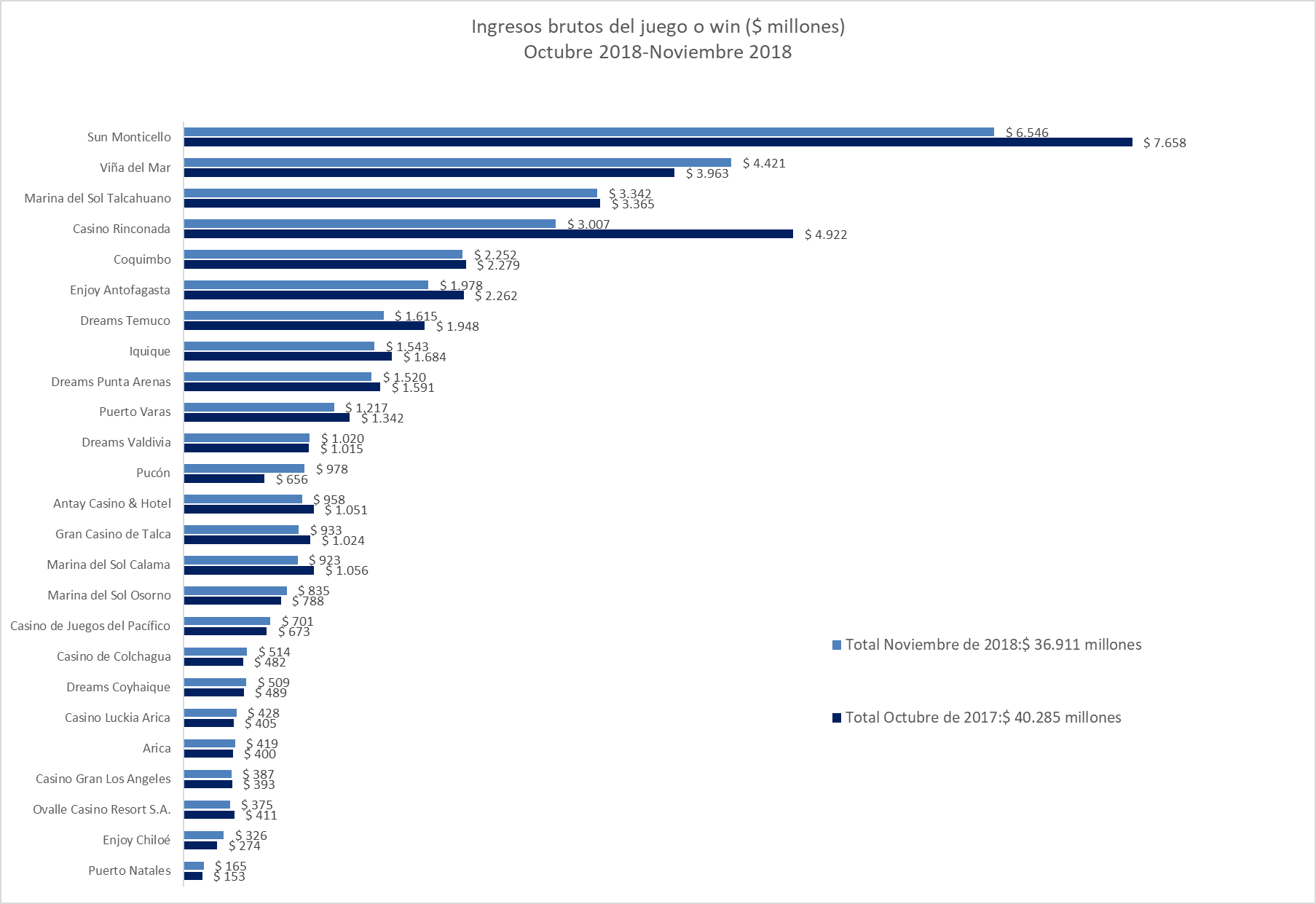 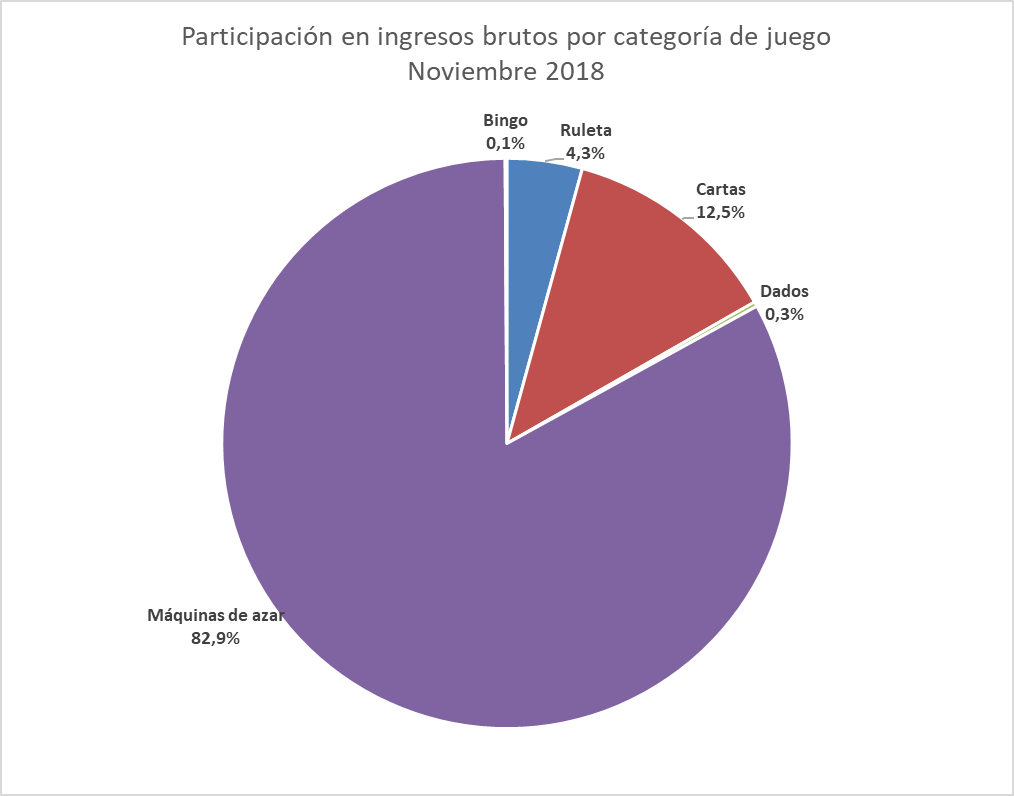 Casinos de juego autorizados por la Ley N° 19.995Resultados Generales, valores nominales ($): noviembre 2018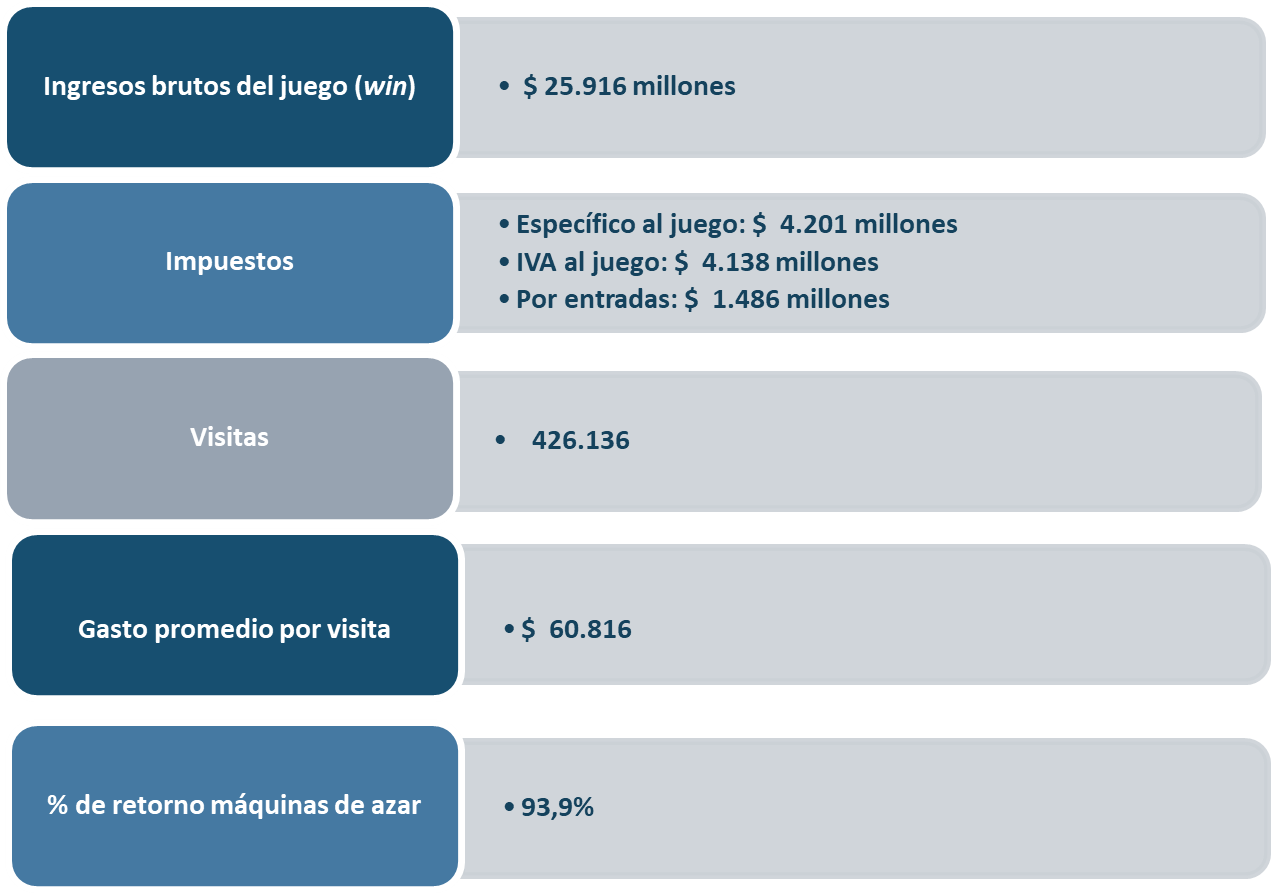 Evolución Mensual ingresos brutos del juego o win, valores reales (UF): Año 2016-2018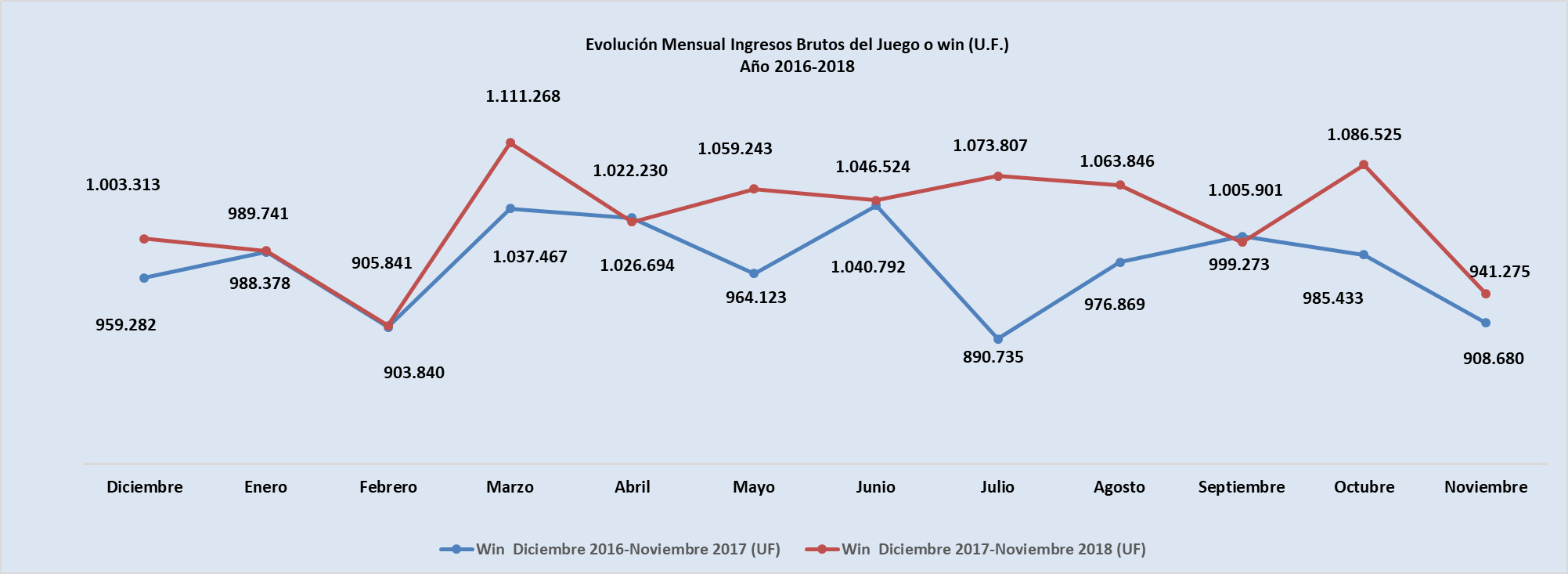 Ingresos brutos del juego o win en valores nominales ($) y reales (UF): Año 2016-2018Nota: Considerando que, a partir de mayo de 2016, la Superintendencia informa las variaciones reales de los resultados operacionales de los casinos de juego, es decir corregidas al valor de la UF del último día del mes, se adjunta la presenta tabla que mantiene la serie histórica para ambas mediciones.Evolución Mensual impuesto específico al juego, valores reales (UF): Año 2016-2018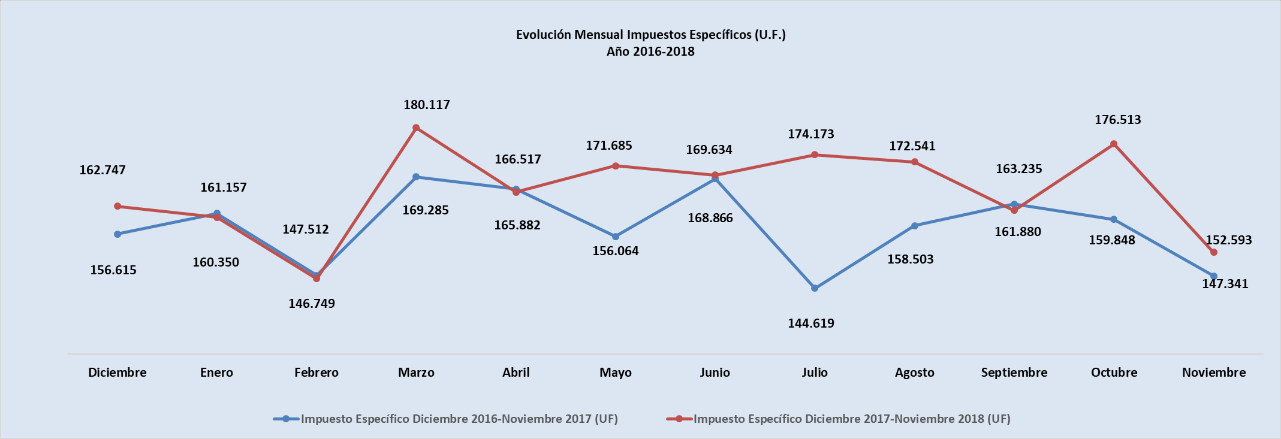 Evolución IVA, valores reales (UF): Año 2016-2018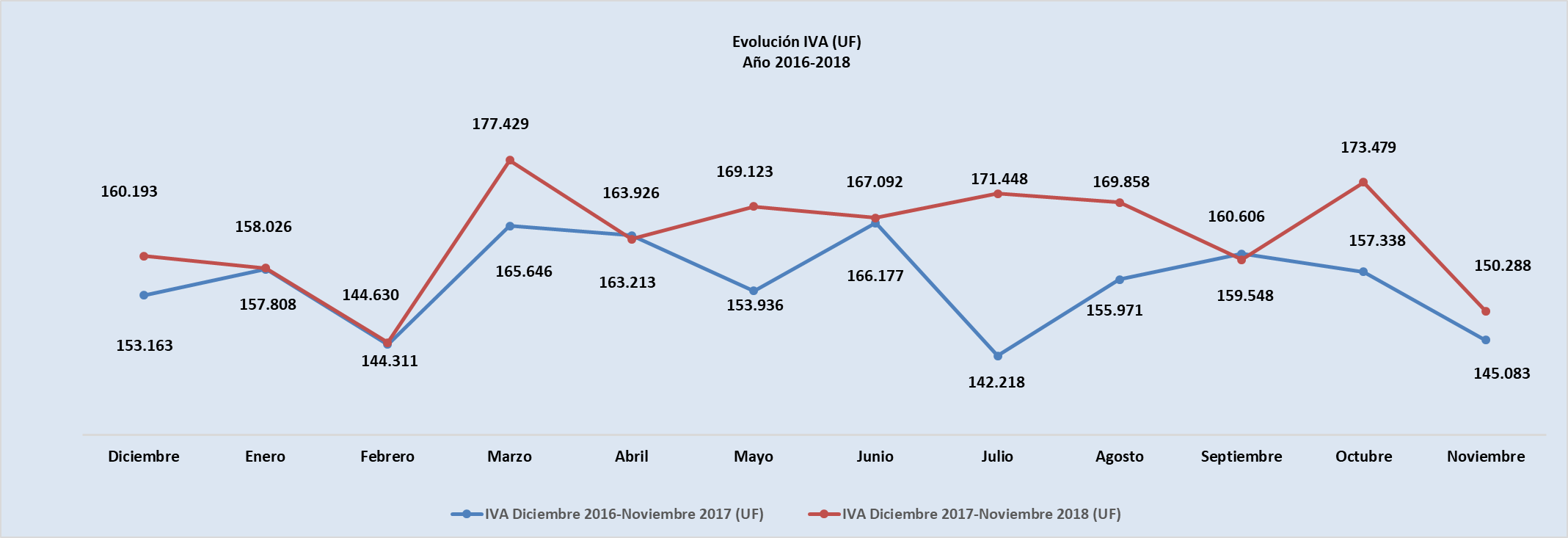 Evolución impuestos por entradas, valores reales (UF): Año 2016-2018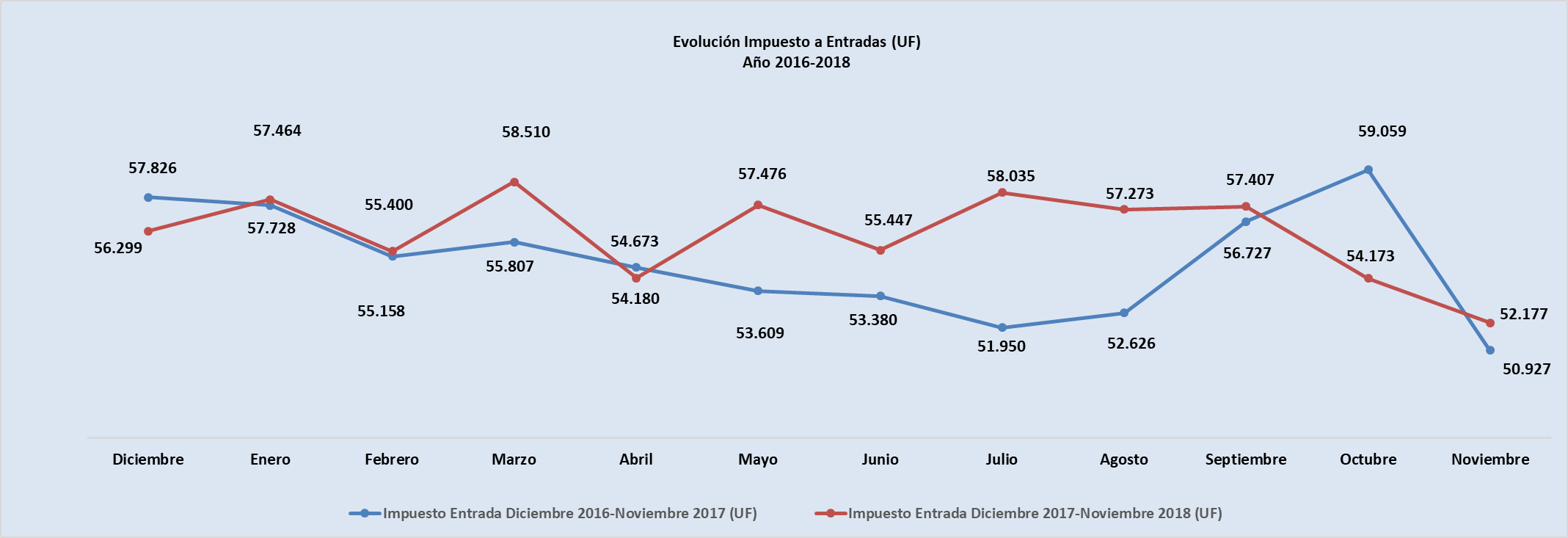 Ingresos brutos del juego o win por casino de juego, valores reales (UF):  octubre 2018 - noviembre 2018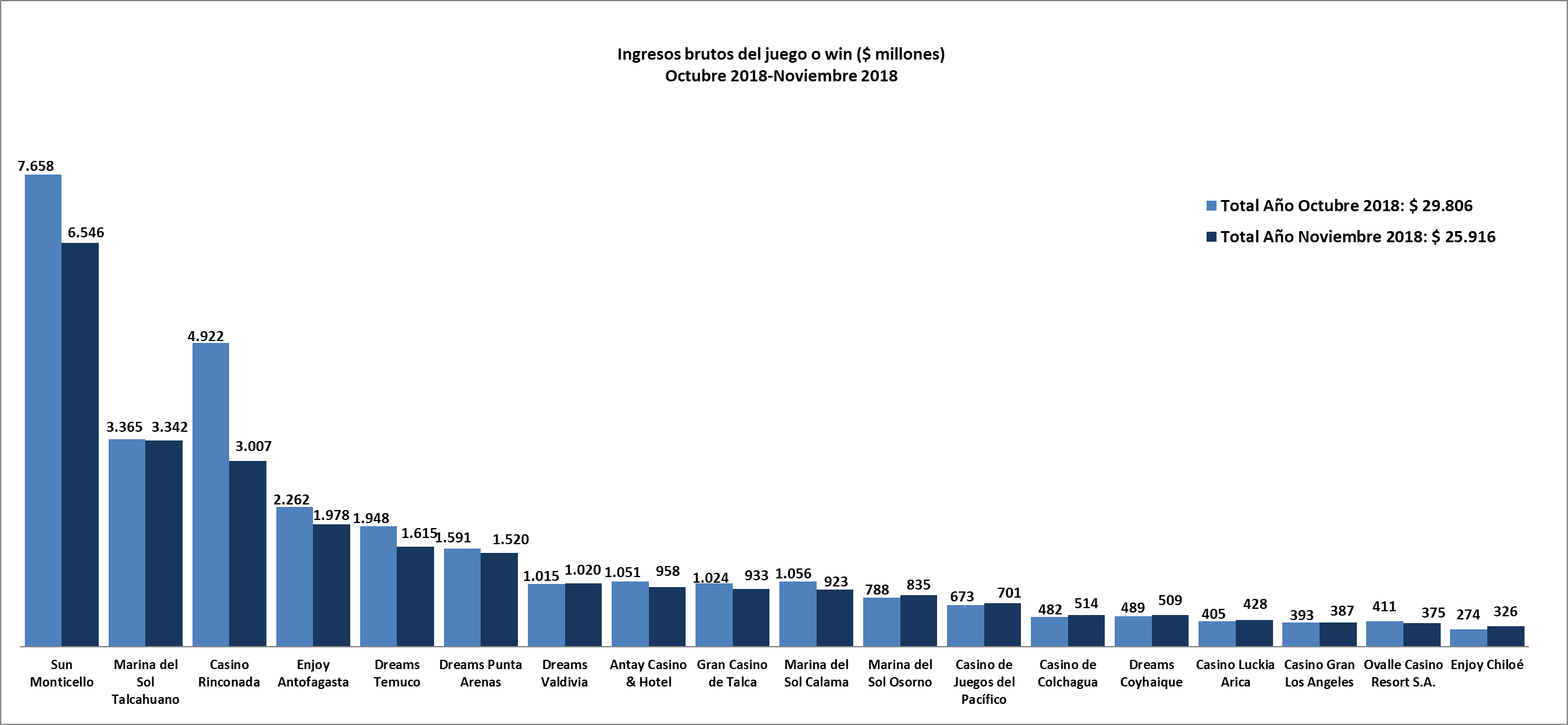 Gasto promedio por visita noviembre de 2018, valores nominales ($)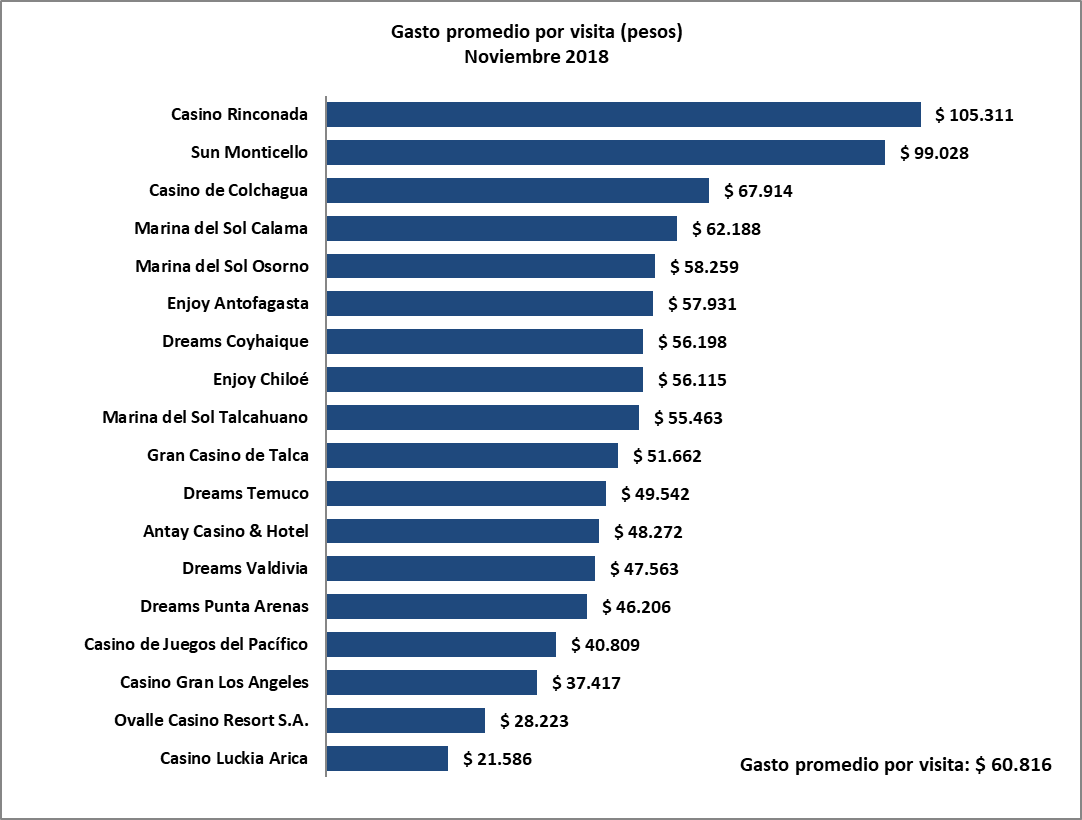 Monto total apostado máquinas de azar, valores nominales ($): noviembre de 2018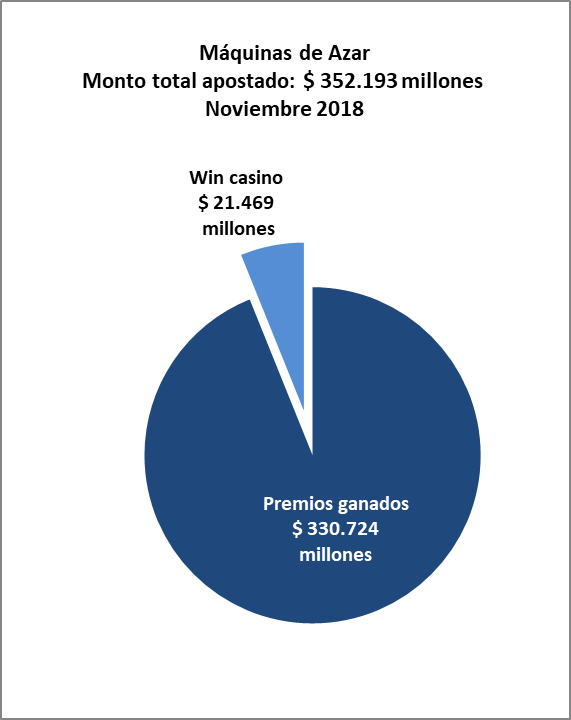 Máquinas de Azar: Montos apostados y premios ganados máquinas de azar, valores nominales ($): noviembre de 2018Máquinas de azar – Porcentaje de retorno a los clientes, valores nominales: noviembre de 2018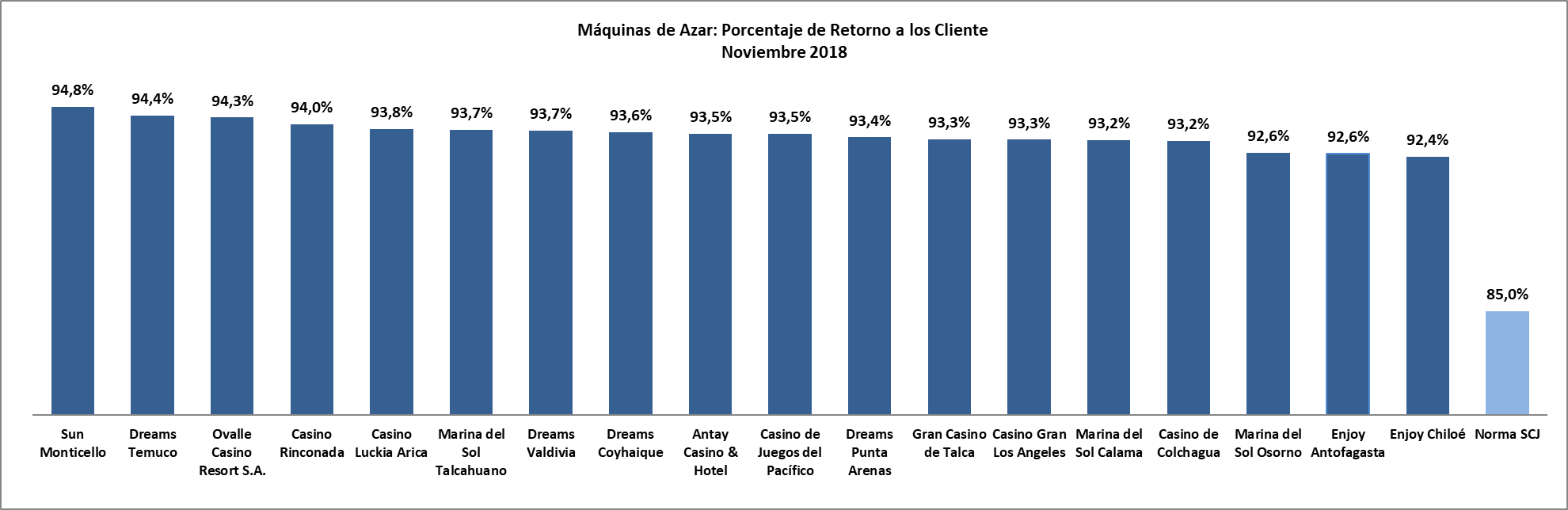 Casinos de juego municipalesEvolución Mensual ingresos brutos del juego o win, valores reales (UF): Año 2016-2018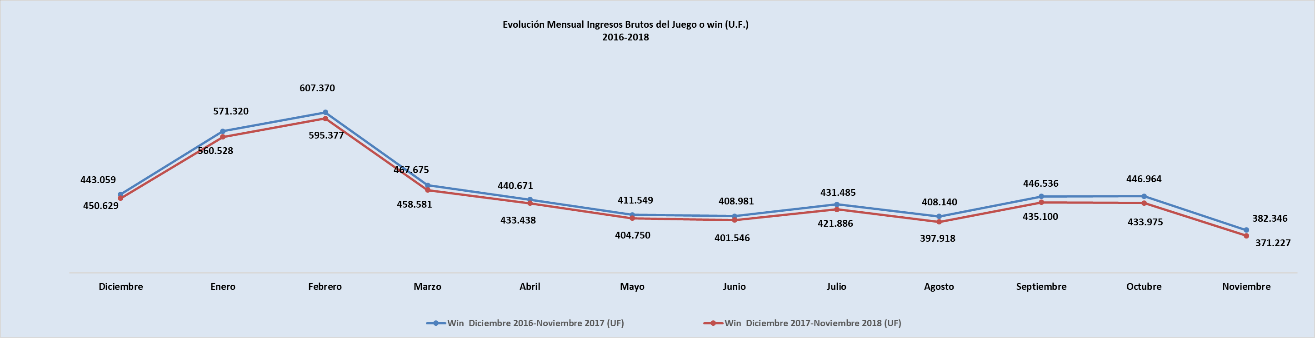 Ingresos brutos del juego o win en valores nominales ($) y reales (UF): Año 2016-2018Ingresos brutos del juego o win por casino de juego: octubre 2018 - noviembre 2018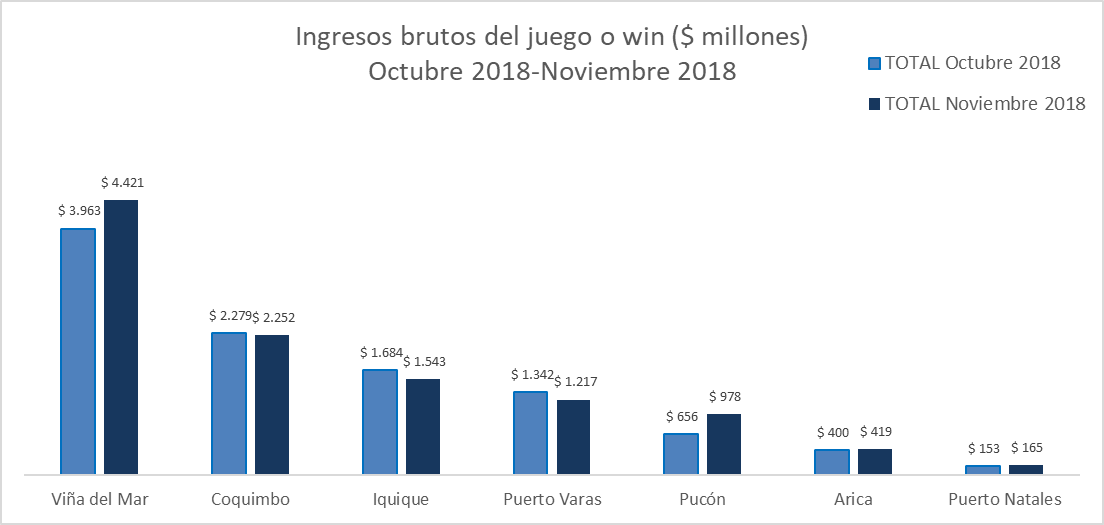 Unidad de Atención Ciudadana y ComunicacionesTel. 2589 3004 -3024 Contacto: Claudia Valladares cvalladares@scj.gob.cl IMPUESTOS  Noviembre 2018 ($ Millones)IMPUESTOS  Noviembre 2018 ($ Millones)IMPUESTOS  Noviembre 2018 ($ Millones)IMPUESTOS  Noviembre 2018 ($ Millones)IMPUESTOS  Noviembre 2018 ($ Millones)IMPUESTOS  Noviembre 2018 ($ Millones)IMPUESTOS  Noviembre 2018 ($ Millones)RegiónCasinoImpuesto específico Gobierno RegionalImpuesto específico MunicipalidadIVAPor entradaTotalDe Arica y ParinacotaCasino Luckia Arica36366867207De AntofagastaMarina de Sol Calama23375147501.095De AntofagastaEnjoy Antofagasta2331583161151.095De AtacamaAntay Casino & Hotel757515367369De CoquimboOvalle Casino Resort S.A.31316045168De ValparaísoCasino de Juegos del Pacífico31259112581.369De ValparaísoCasino de Juego de Rinconada312253480961.369De O´HigginsSun Monticello5745341.0452232.524De O´HigginsCasino de Colchagua5744082252.524Del MauleGran Casino de Talca747414961358Del Bío BíoMarina de Sol Talcahuano2972655342031.427Del Bío BíoCasino Gran Los Ángeles2973262351.427De La AraucaníaDreams Temuco130130258110628De Los RíosDreams Valdivia838316372401De Los LagosMarina del Sol Osorno936513348438De Los LagosEnjoy Chiloé93275220438De AysénDreams Coyhaique43438131197De MagallanesDreams Punta Arenas120120243111595TotalTotal2.1012.1014.1381.4379.776DicDicEneFebMarAbrMayJunJulAgoSepOctNovIngresos brutos del juego o win ($ millones)Ingresos brutos del juego o win ($ millones)Ingresos brutos del juego o win ($ millones)Ingresos brutos del juego o win ($ millones)Ingresos brutos del juego o win ($ millones)Ingresos brutos del juego o win ($ millones)Ingresos brutos del juego o win ($ millones)Ingresos brutos del juego o win ($ millones)Ingresos brutos del juego o win ($ millones)Ingresos brutos del juego o win ($ millones)Ingresos brutos del juego o win ($ millones)Ingresos brutos del juego o win ($ millones)Ingresos brutos del juego o win ($ millones)Ingresos brutos del juego o win ($ millones)VALORES NOMINALESVALORES NOMINALESVALORES NOMINALESVALORES NOMINALESVALORES NOMINALESVALORES NOMINALESVALORES NOMINALESVALORES NOMINALESVALORES NOMINALESVALORES NOMINALESVALORES NOMINALESVALORES NOMINALESVALORES NOMINALESVALORES NOMINALESWin diciembre 2016-noviembre 2017 ($ millones)                                 25.275                                  25.275                         26.012                        23.854                        27.464                         27.270                         25.676                         27.753                         23.691                        25.989                         26.814                        26.247                         24.291 Win diciembre 2017-noviembre 2018 ($ millones)                                26.887                                 26.887                         26.550                        24.389                         30.001                         27.605                        28.683                        28.422                         29.210                        29.030                        27.338                        29.806                         25.916 Crecimiento Win Nominal6,4%6,4%2,1%2,2%9,2%1,2%11,7%2,4%23,3%11,7%2,0%13,6%6,7%Crecimiento Win Nominal (Anual)Crecimiento Win Nominal (Anual)Crecimiento Win Nominal (Anual)Crecimiento Win Nominal (Anual)Crecimiento Win Nominal (Anual)Crecimiento Win Nominal (Anual)Crecimiento Win Nominal (Anual)Crecimiento Win Nominal (Anual)Crecimiento Win Nominal (Anual)Crecimiento Win Nominal (Anual)Crecimiento Win Nominal (Anual)Crecimiento Win Nominal (Anual)Crecimiento Win Nominal (Anual)7.6%Ingresos brutos del juego o win UF)Ingresos brutos del juego o win UF)Ingresos brutos del juego o win UF)Ingresos brutos del juego o win UF)Ingresos brutos del juego o win UF)Ingresos brutos del juego o win UF)Ingresos brutos del juego o win UF)Ingresos brutos del juego o win UF)Ingresos brutos del juego o win UF)Ingresos brutos del juego o win UF)Ingresos brutos del juego o win UF)Ingresos brutos del juego o win UF)Ingresos brutos del juego o win UF)Ingresos brutos del juego o win UF)VALORES REALESVALORES REALESVALORES REALESVALORES REALESVALORES REALESVALORES REALESVALORES REALESVALORES REALESVALORES REALESVALORES REALESVALORES REALESVALORES REALESVALORES REALESVALORES REALESWin  Diciembre 2016-Noviembre 2017 (UF)Win  Diciembre 2016-Noviembre 2017 (UF)                              959.282                      988.378                     903.840                    1.037.467                   1.026.694                      964.123                   1.040.792                      890.735                      976.869                    1.005.901                      985.433                     908.680 Win  Diciembre 2017-Noviembre 2018 (UF)Win  Diciembre 2017-Noviembre 2018 (UF)                            1.003.313                       989.741                       905.841                      1.111.268                   1.022.230                   1.059.243                   1.046.524                    1.073.807                   1.063.846                      999.273                    1.086.525                       941.275 Crecimiento Win RealCrecimiento Win Real4,6%0,1%0,2%7,1%-0,4%9,9%0,6%20,6%8,9%-0,7%10,3%3,6%Crecimiento Win Real (Anual)Crecimiento Win Real (Anual)Crecimiento Win Real (Anual)Crecimiento Win Real (Anual)Crecimiento Win Real (Anual)Crecimiento Win Real (Anual)Crecimiento Win Real (Anual)Crecimiento Win Real (Anual)Crecimiento Win Real (Anual)Crecimiento Win Real (Anual)Crecimiento Win Real (Anual)Crecimiento Win Real (Anual)Crecimiento Win Real (Anual)5,3%MÁQUINAS DE AZAR: Montos Apostados y Premios Ganados ($ Millones)                                                                                                        Noviembre 2018 ($ Millones)MÁQUINAS DE AZAR: Montos Apostados y Premios Ganados ($ Millones)                                                                                                        Noviembre 2018 ($ Millones)MÁQUINAS DE AZAR: Montos Apostados y Premios Ganados ($ Millones)                                                                                                        Noviembre 2018 ($ Millones)MÁQUINAS DE AZAR: Montos Apostados y Premios Ganados ($ Millones)                                                                                                        Noviembre 2018 ($ Millones)Casino de Juego Monto total apostadoPremios ganadosPorcentaje de retorno Casino Luckia Arica6.043 5.667 93,8%Marina del Sol Calama12.118 11.300 93,2%Enjoy Antofagasta22.662 20.984 92,6%Antay Casino & Hotel12.997 12.158 93,5%Ovalle Casino Resort S.A.5.308 5.007 94,3%Casino de Juegos del Pacífico9.448 8.838 93,5%Casino Rinconada35.497 33.370 94,0%Sun Monticello91.912 87.159 94,8%Casino de Colchagua5.532 5.157 93,2%Gran Casino de Talca12.458 11.622 93,3%Marina del Sol Talcahuano48.778 45.721 93,7%Casino Gran Los Angeles4.886 4.557 93,3%Dreams Temuco26.709 25.220 94,4%Dreams Valdivia15.006 14.060 93,7%Marina del Sol Osorno10.541 9.765 92,6%Enjoy Chiloé3.671 3.394 92,4%Dreams Coyhaique7.279 6.815 93,6%Dreams Punta Arenas21.346 19.932 93,4%Total352.193 330.724 93,9%DicEneFebMarAbrMayJunJulAgoSepOctNovIngresos brutos del juego o win ($ millones)Ingresos brutos del juego o win ($ millones)Ingresos brutos del juego o win ($ millones)Ingresos brutos del juego o win ($ millones)Ingresos brutos del juego o win ($ millones)Ingresos brutos del juego o win ($ millones)Ingresos brutos del juego o win ($ millones)Ingresos brutos del juego o win ($ millones)Ingresos brutos del juego o win ($ millones)Ingresos brutos del juego o win ($ millones)Ingresos brutos del juego o win ($ millones)Ingresos brutos del juego o win ($ millones)Ingresos brutos del juego o win ($ millones)VALORES NOMINALESVALORES NOMINALESVALORES NOMINALESVALORES NOMINALESVALORES NOMINALESVALORES NOMINALESVALORES NOMINALESVALORES NOMINALESVALORES NOMINALESVALORES NOMINALESVALORES NOMINALESVALORES NOMINALESVALORES NOMINALESWin diciembre 2016-noviembre 2017 ($ millones)                         11.873                                                              15.036                                               16.030                                                              12.380                             11.705                         10.960                         10.906                          11.476                         10.858                          11.903                          11.905                          10.221 Win diciembre 2017-Noviembre 2018 ($ millones)                         11.660                                                              15.036                                                15.907                                                               12.762                            11.288                          11.542                          11.052                          12.831                          11.266                          11.945                         10.479                         10.995 Crecimiento Win Nominal-1,8%0,0%-0,8%3,1%-3,6%5,3%1,3%11,8%3,8%0,3%-12,0%7,6%Crecimiento Win Nominal (Anual)Crecimiento Win Nominal (Anual)Crecimiento Win Nominal (Anual)Crecimiento Win Nominal (Anual)Crecimiento Win Nominal (Anual)Crecimiento Win Nominal (Anual)Crecimiento Win Nominal (Anual)Crecimiento Win Nominal (Anual)Crecimiento Win Nominal (Anual)Crecimiento Win Nominal (Anual)Crecimiento Win Nominal (Anual)Crecimiento Win Nominal (Anual)1,0%Ingresos brutos del juego o win (U.F.)Ingresos brutos del juego o win (U.F.)Ingresos brutos del juego o win (U.F.)Ingresos brutos del juego o win (U.F.)Ingresos brutos del juego o win (U.F.)Ingresos brutos del juego o win (U.F.)Ingresos brutos del juego o win (U.F.)Ingresos brutos del juego o win (U.F.)Ingresos brutos del juego o win (U.F.)Ingresos brutos del juego o win (U.F.)Ingresos brutos del juego o win (U.F.)Ingresos brutos del juego o win (U.F.)Ingresos brutos del juego o win (U.F.)VALORES REALESVALORES REALESVALORES REALESVALORES REALESVALORES REALESVALORES REALESVALORES REALESVALORES REALESVALORES REALESVALORES REALESVALORES REALESVALORES REALESVALORES REALESWin  Diciembre 2016-Noviembre 2017 (UF)                     450.629                                                            571.320                                            607.370                                                            467.675                         440.671                        411.549                      408.981                       431.485                      408.140                      446.536                     446.964                     382.346 Win  Diciembre 2017-Noviembre 2018 (UF)                     443.059                                                           560.528                                             595.377                                                             458.581                       433.438                      404.750                       401.546                      421.886                       397.918                       435.100                      433.975                       371.227 Crecimiento Win Real-1,7%-1,9%-2,0%-1,9%-1,6%-1,7%-1,8%-2,2%-2,5%-2,6%-2,9%-2,9%Crecimiento Win Real (Anual)Crecimiento Win Real (Anual)Crecimiento Win Real (Anual)Crecimiento Win Real (Anual)Crecimiento Win Real (Anual)Crecimiento Win Real (Anual)Crecimiento Win Real (Anual)Crecimiento Win Real (Anual)Crecimiento Win Real (Anual)Crecimiento Win Real (Anual)Crecimiento Win Real (Anual)Crecimiento Win Real (Anual)-2,1%